جامعـة اربـد الاهليـة 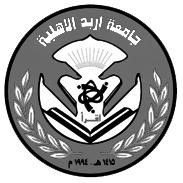 نموذج السيرة الذاتية البيانات الشخصية                                                                                  المؤهلات العلمية الخبرات العملية (الادارية والاكاديمية) أنا الموقع أدناهأشهـــد بــــأن جميــــع المعلومــــات الــــواردة فـــــي هذا الطلب صحيحة وأتحمــــــل مسئوليتهـــــــــــا القانونيـــــــة . التوقيع : خالد خويلهالتاريخ : 23/11/2021خالد محمد خويلهالاســــــــــــــــــــــم الرمثامكان الـــــــــولادة 14/10/1978تاريخ الـــــــولادة اردنيةالجنسيـــــــــــــــــة الرمثا الحي الجنوبي العنوان الحالــــــي 0795666805رقم الهاتــــــــــــف k.khwaileh@inu.edu.joالبريد الالكترونـي تاريخ التخرج اسم الجامعة لغة الدراسة التقدير المعدل التخصص الدرجة العلمية الرقم 2020Macquarie University  انجليزيامتيازامتيازالقانون الدولي/التجارة الدوليةدكتوراه  22017Macquarie Universityانجليزيامتياز86القانون الدولي/التجارة الدوليةماجستير  82002عربي67.967.9القانونبكالوريوس  31996عربيادبيثانوية  4: التخصص الدقيق للدرجة القانون الدولي / قانون التجارة الدولية: التخصص الدقيق للدرجة القانون الدولي / قانون التجارة الدولية: التخصص الدقيق للدرجة القانون الدولي / قانون التجارة الدولية: التخصص الدقيق للدرجة القانون الدولي / قانون التجارة الدولية: التخصص الدقيق للدرجة القانون الدولي / قانون التجارة الدولية: التخصص الدقيق للدرجة القانون الدولي / قانون التجارة الدولية: التخصص الدقيق للدرجة القانون الدولي / قانون التجارة الدولية: التخصص الدقيق للدرجة القانون الدولي / قانون التجارة الدوليةعنوان أطروحة الماجستير:                                                                                                               (THE US–JORDAN FREE TRADE AGREEMENT: BENIGN OR MALIGN FOR THE ECONOMIC DEVELOPMENT OF JORDAN)?عنوان أطروحة الماجستير:                                                                                                               (THE US–JORDAN FREE TRADE AGREEMENT: BENIGN OR MALIGN FOR THE ECONOMIC DEVELOPMENT OF JORDAN)?عنوان أطروحة الماجستير:                                                                                                               (THE US–JORDAN FREE TRADE AGREEMENT: BENIGN OR MALIGN FOR THE ECONOMIC DEVELOPMENT OF JORDAN)?عنوان أطروحة الماجستير:                                                                                                               (THE US–JORDAN FREE TRADE AGREEMENT: BENIGN OR MALIGN FOR THE ECONOMIC DEVELOPMENT OF JORDAN)?عنوان أطروحة الماجستير:                                                                                                               (THE US–JORDAN FREE TRADE AGREEMENT: BENIGN OR MALIGN FOR THE ECONOMIC DEVELOPMENT OF JORDAN)?عنوان أطروحة الماجستير:                                                                                                               (THE US–JORDAN FREE TRADE AGREEMENT: BENIGN OR MALIGN FOR THE ECONOMIC DEVELOPMENT OF JORDAN)?عنوان أطروحة الماجستير:                                                                                                               (THE US–JORDAN FREE TRADE AGREEMENT: BENIGN OR MALIGN FOR THE ECONOMIC DEVELOPMENT OF JORDAN)?عنوان أطروحة الماجستير:                                                                                                               (THE US–JORDAN FREE TRADE AGREEMENT: BENIGN OR MALIGN FOR THE ECONOMIC DEVELOPMENT OF JORDAN)?عنوان  أطروحة الدكتوراه: (JORDAN’S INTERNATIONAL TRADING REGIME AND INTEGRATION WITH THE ARAB REGION THROUGH TRADE LIBERALISATION)عنوان  أطروحة الدكتوراه: (JORDAN’S INTERNATIONAL TRADING REGIME AND INTEGRATION WITH THE ARAB REGION THROUGH TRADE LIBERALISATION)عنوان  أطروحة الدكتوراه: (JORDAN’S INTERNATIONAL TRADING REGIME AND INTEGRATION WITH THE ARAB REGION THROUGH TRADE LIBERALISATION)عنوان  أطروحة الدكتوراه: (JORDAN’S INTERNATIONAL TRADING REGIME AND INTEGRATION WITH THE ARAB REGION THROUGH TRADE LIBERALISATION)عنوان  أطروحة الدكتوراه: (JORDAN’S INTERNATIONAL TRADING REGIME AND INTEGRATION WITH THE ARAB REGION THROUGH TRADE LIBERALISATION)عنوان  أطروحة الدكتوراه: (JORDAN’S INTERNATIONAL TRADING REGIME AND INTEGRATION WITH THE ARAB REGION THROUGH TRADE LIBERALISATION)عنوان  أطروحة الدكتوراه: (JORDAN’S INTERNATIONAL TRADING REGIME AND INTEGRATION WITH THE ARAB REGION THROUGH TRADE LIBERALISATION)عنوان  أطروحة الدكتوراه: (JORDAN’S INTERNATIONAL TRADING REGIME AND INTEGRATION WITH THE ARAB REGION THROUGH TRADE LIBERALISATION)مدة العمل مكان العمل الوظيفة الرقم خمسة سنواتعمانمستشار قانوني لدى البنك الاهلي 117 سنةعمان اربد الرمثامحامي 2سنةاربداستاذ مساعد جامعة اربد الاهلية3جامعة اربد الاهليةمساعد عميد كلية القانون 45الاهتمامات البحثية القانون الدوليالقانون التجاري الدوليمنظمة التجارة العالميةالعلاقات الدوليةاللجان الوطنية والدولية نقابة المحامين الاردنيين جمعية القانون الاقتصادي الدوليالمؤتمرات  مؤتمر التجارة بالاغذية المعدلة وراثيا جامعة مكواري سدني استراليامؤتمر واقع حقوق الانسان في ظل عالم متغير جامعة اربد الأهلية الاردنالخبرات والمشاركات المهنية البحوث المنشورة ) الناشر والتاريخ(             العربيـــــــة الإنجليزيــة لغات أخرى 